SAECDEMANDE DE DEROGATION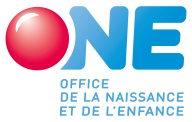 Co-accueillant(e) d’enfants conventionné(e) :  Nombre d’enfants présents simultanément pour 1 co-accueillant(e) Nombre d’enfants présents simultanément pour les 2 co-accueillant(e)s Dépassement d’UTT Nombre d’enfants inscrits pour 1 co-accueillant(e) Nombre d’enfants inscrits pour les 2 co-accueillant(e)sNom du ServiceN°Matricule Nom du Travailleur social Jour(s) de permanence  Téléphone Mail Date de la demande       (jj/mm/aaaa)Nom du Coordinateur accueil ONE Accueillant(e)(s) concerné(e)(s) par la demande de dérogation Nom de l’accueillant(e) 1 :      Accueillant(e)(s) concerné(e)(s) par la demande de dérogation Prénom:      Accueillant(e)(s) concerné(e)(s) par la demande de dérogation Autorisé(e) depuis :      Accueillant(e)(s) concerné(e)(s) par la demande de dérogation Capacité autorisée :      Nom de l’accueillant(e) 2 :      Nom de l’accueillant(e) 2 :      Prénom:      Prénom:      Autorisé(e) depuis :      Autorisé(e) depuis :      Capacité autorisée :      Capacité autorisée :      Adresse du milieu d’accueil :      Adresse du milieu d’accueil :      Accueillant(e) concerné(e) par le dépassement d’UTT à compléter si concernéNom :      Nom :      Accueillant(e) concerné(e) par le dépassement d’UTT à compléter si concernéPrénom :      Prénom :      Période de la demande de dérogation maximum 6 mois Du       au       (jj/mm/aaaa)Du       au       (jj/mm/aaaa)Nom et prénom de l’enfant concerné Nom et prénom de l’enfant concerné Nom et prénom de l’enfant concerné Nom et prénom de l’enfant concerné Date de naissance :       (jj/mm/aaaa)Date de la période de la précédente dérogation : du       au        (jj/mm/aaaa)Cette précédente dérogation était la       (1ère ou autre)Date de la période de la précédente dérogation : du       au        (jj/mm/aaaa)Cette précédente dérogation était la       (1ère ou autre)Date de la période de la précédente dérogation : du       au        (jj/mm/aaaa)Cette précédente dérogation était la       (1ère ou autre)Motifs de dérogation  Accueil de la fratrie Suspension ou cessation d’activité imprévue de l’accueillant(e) habituelle Modification imprévue de l’horaire d’accueil d’un enfantPar exemple : modification du temps de travail d’un des parents Reprise professionnelle anticipée des parents Prolongation imprévue et liée à l’intérêt de l’enfant Motifs médicaux concernant l’enfant (allergies,…) Modification de la situation familiale Tout motif impérieux lié à l’intérêt supérieur de l’enfantMotifs de dérogation  Accueil de la fratrie Suspension ou cessation d’activité imprévue de l’accueillant(e) habituelle Modification imprévue de l’horaire d’accueil d’un enfantPar exemple : modification du temps de travail d’un des parents Reprise professionnelle anticipée des parents Prolongation imprévue et liée à l’intérêt de l’enfant Motifs médicaux concernant l’enfant (allergies,…) Modification de la situation familiale Tout motif impérieux lié à l’intérêt supérieur de l’enfantMotifs de dérogation  Accueil de la fratrie Suspension ou cessation d’activité imprévue de l’accueillant(e) habituelle Modification imprévue de l’horaire d’accueil d’un enfantPar exemple : modification du temps de travail d’un des parents Reprise professionnelle anticipée des parents Prolongation imprévue et liée à l’intérêt de l’enfant Motifs médicaux concernant l’enfant (allergies,…) Modification de la situation familiale Tout motif impérieux lié à l’intérêt supérieur de l’enfantMotivation de la demande de dérogationAvis du Travailleur social sur les conditions d’accueilINSCRITSINSCRITSINSCRITSINSCRITSPRESENCESPRESENCESPRESENCESPRESENCESPRESENCESPRESENCESPRESENCESAccueillant(e) 1Accueillant(e) 1Accueillant(e) 1Accueillant(e) 1Accueillant(e) 1Accueillant(e) 1Accueillant(e) 1Accueillant(e) 1Accueillant(e) 1Accueillant(e) 1Accueillant(e) 1Nom de l’enfantDate de naissanceDate d’entrée
(jj/mm/aaaa)Date de sortie(jj/mm/aaaa)LundiMardiMercrediJeudiVendrediUTTAMPMAMPMAMPMAMPMAMPMAMPMAMPMAMPMAMPMAccueillant(e) 2Accueillant(e) 2Accueillant(e) 2Accueillant(e) 2Accueillant(e) 2Accueillant(e) 2Accueillant(e) 2Accueillant(e) 2Accueillant(e) 2Accueillant(e) 2Accueillant(e) 2INSCRITSINSCRITSINSCRITSINSCRITSPRESENCESPRESENCESPRESENCESPRESENCESPRESENCESPRESENCESPRESENCESNom de l’enfantDate de naissanceDate d’entrée
(jj/mm/aaaa)Date de sortie(jj/mm/aaaa)LundiMardiMercrediJeudiVendrediUTTAMPMAMPMAMPMAMPMAMPMAMPMAMPMAMPMAMPMTOTAL du nombre d’enfants inscrits:TOTAUX:TOTAUX:TOTAUX:TOTAUX:TOTAL UTT:Avis éventuel du Conseiller médical pédiatreAvis éventuel du Conseiller médical pédiatreDate:       (jj/mm/aaaa)Signature:Avis du Coordinateur accueilAvis du Coordinateur accueilDate:       (jj/mm/aaaa)Signature: